The Garden Clubs of MISSISSIPPIYouth Sculpture Contest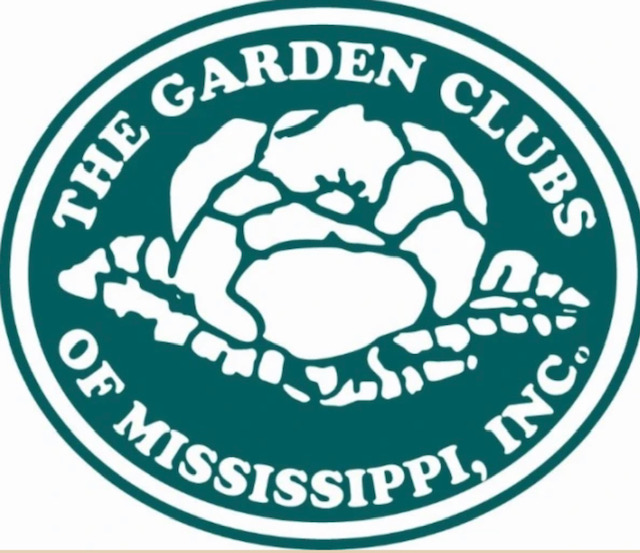 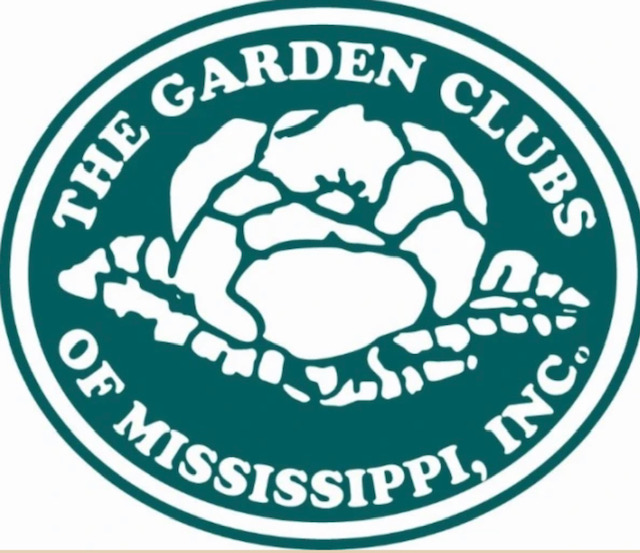 Encouraging Youth to Keep Our Planet GreenThis contest encourages students to keep our planet green and to get involved with saving the environment. Students in grades 4 through 8 are eligible to create a sculpture of recyclable, reused, and reduced materials. The sculpture is limited in width to 81/2 inches by 11 inches. Height should be proportional to width.Contest RulesChildren in 4th through 8th grade will be eligible to enter the contestSculptures must consist of recyclable, reused and reduced materialsWidth of the sculpture can be no more than 8 1/2 x 11 inchesHeight should be in proportion to widthEntries should include as many photographs as can be printed on the back of the entry form but two 4x6 photographs are recommendedEntries must be sent to GCM Chairman, Charlene Louwerens by December 1, 20023. Scale of PointsCreative use of materials and self expression: 60%Description of sculpture and materials used: 30%Craftsmanship and technique: 10%The Garden Clubs of MississippiYouth Sculpture ContestEntry FormChild’s Name:_______________________________________________Age:___________________ Grade:________Name of School:______________________________________________________ Sponsoring State Garden Club:_________________________________________________________ NGC Region:________________________________________________________________________ Name and e‐mail address of club’s contact person:_________________________________________ ___________________________________________________________________________________ List materials used:Describe sculpture in 3‐5 sentences:On the back of this form, please attach photos (2-4x6 photos recommended) Send 1 entry form per grade with photos to: Charlene Louwerens, P.O. Box 1496, Greenville, MS 38702 (662-347-7838) jpcvlou@suddenlink.net 